Jeśli masz ochotę możesz również wykonać taką laurkę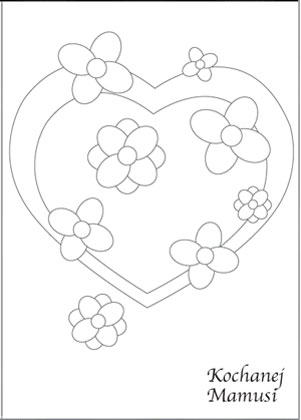 Praca plastycznaWykonaj pracę „ Portret Mojej Mamy”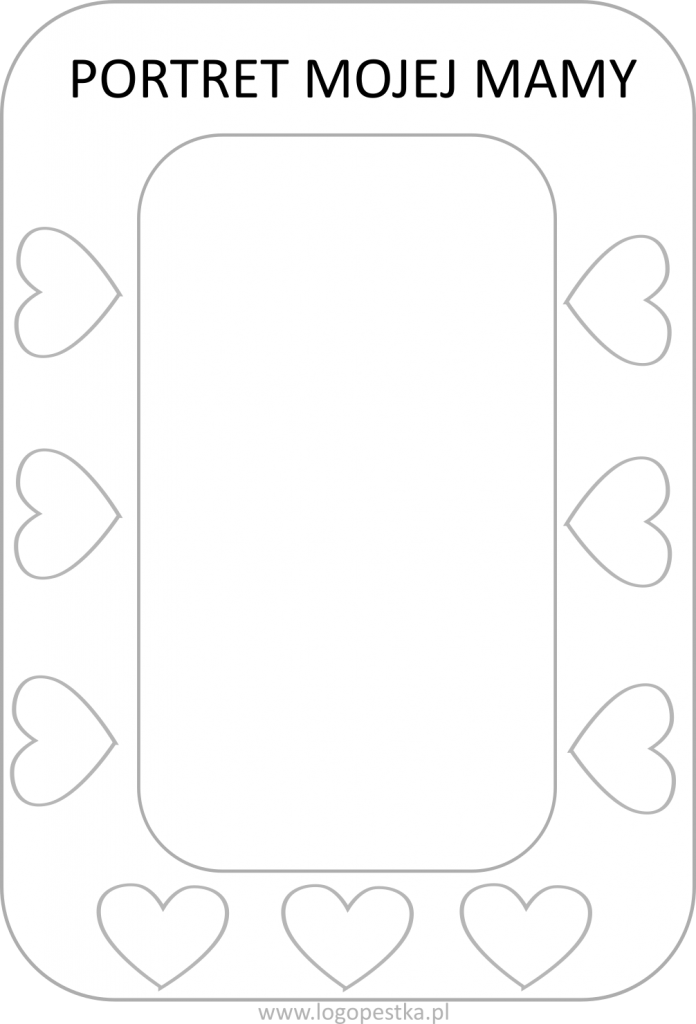 Karta pracy „ Wiosenne kwiatki dla Mamy”Pokoloruj kwiatki według własnego pomysłu 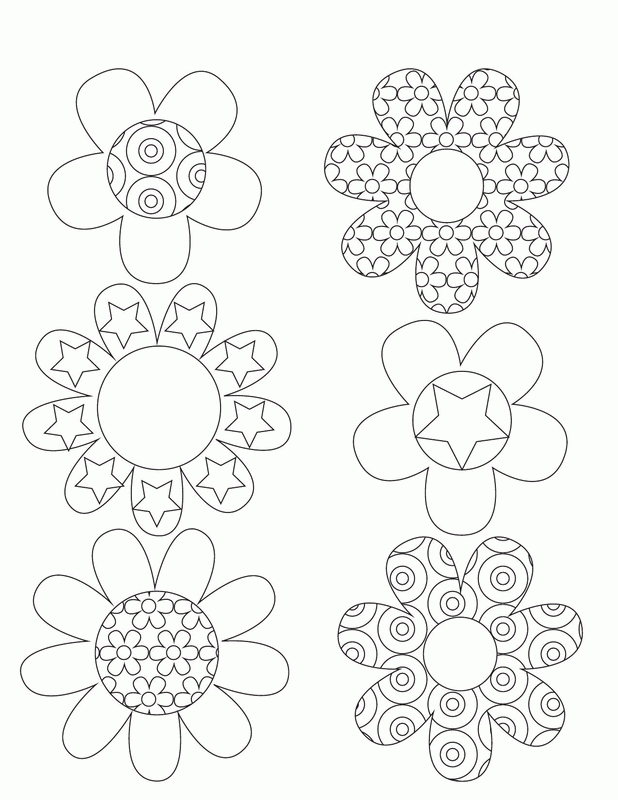 Karta pracy „ Stokrotka dla Mamy”Wykonaj kwiatka według własnego pomysłu( możesz wykleić plasteliną, pokolorować kredkami lub pomalować farbami) 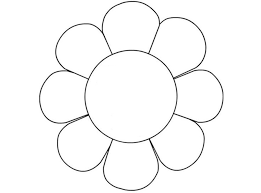 